Ký bởi: Văn phòng Ủy ban Nhân dân Thành phố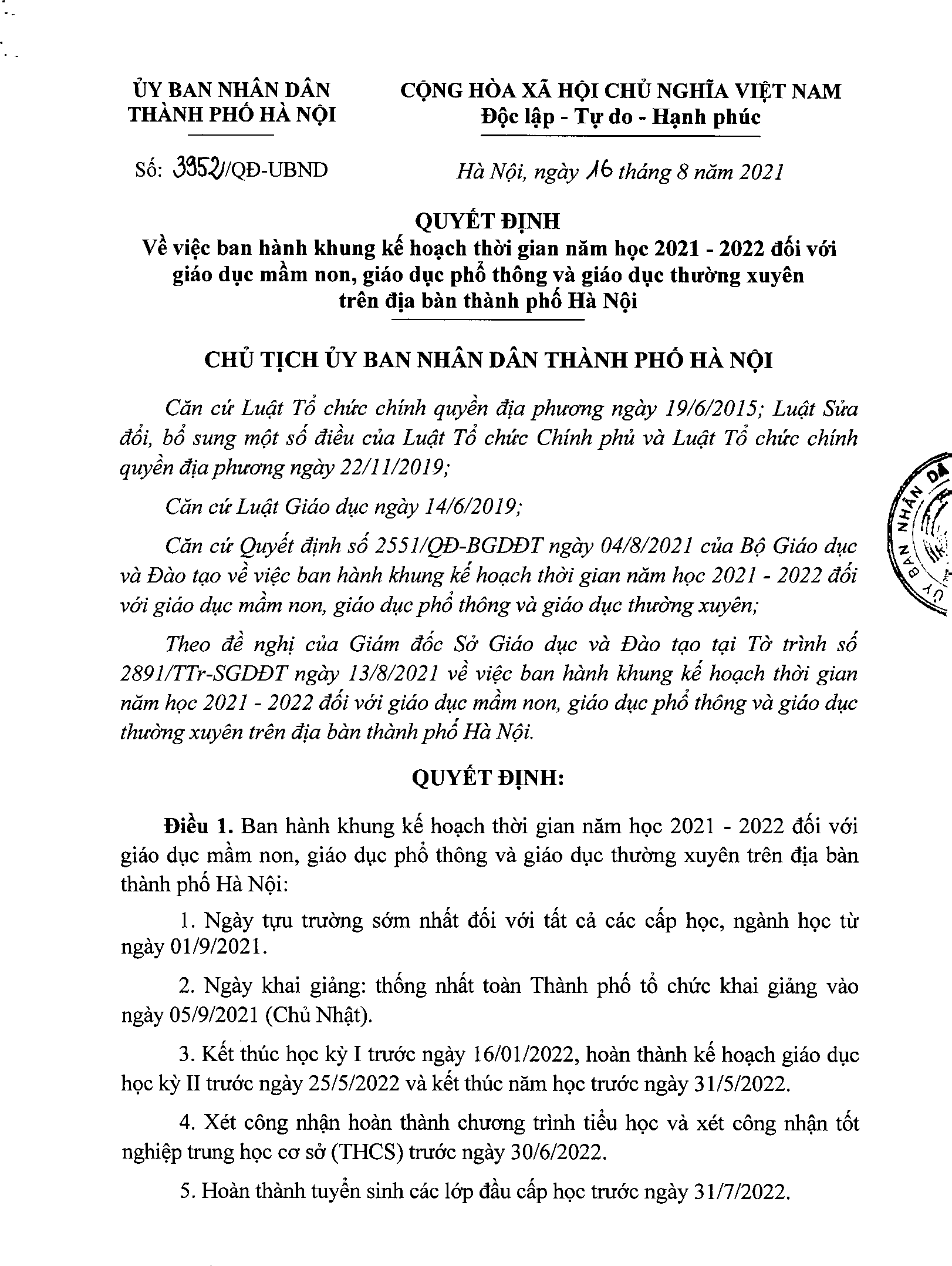 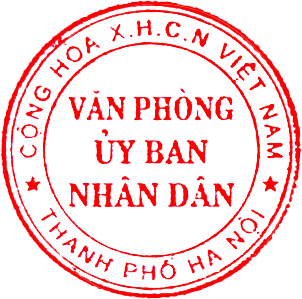 Ngày ký: 16/08/2021 18:24:12 +07:00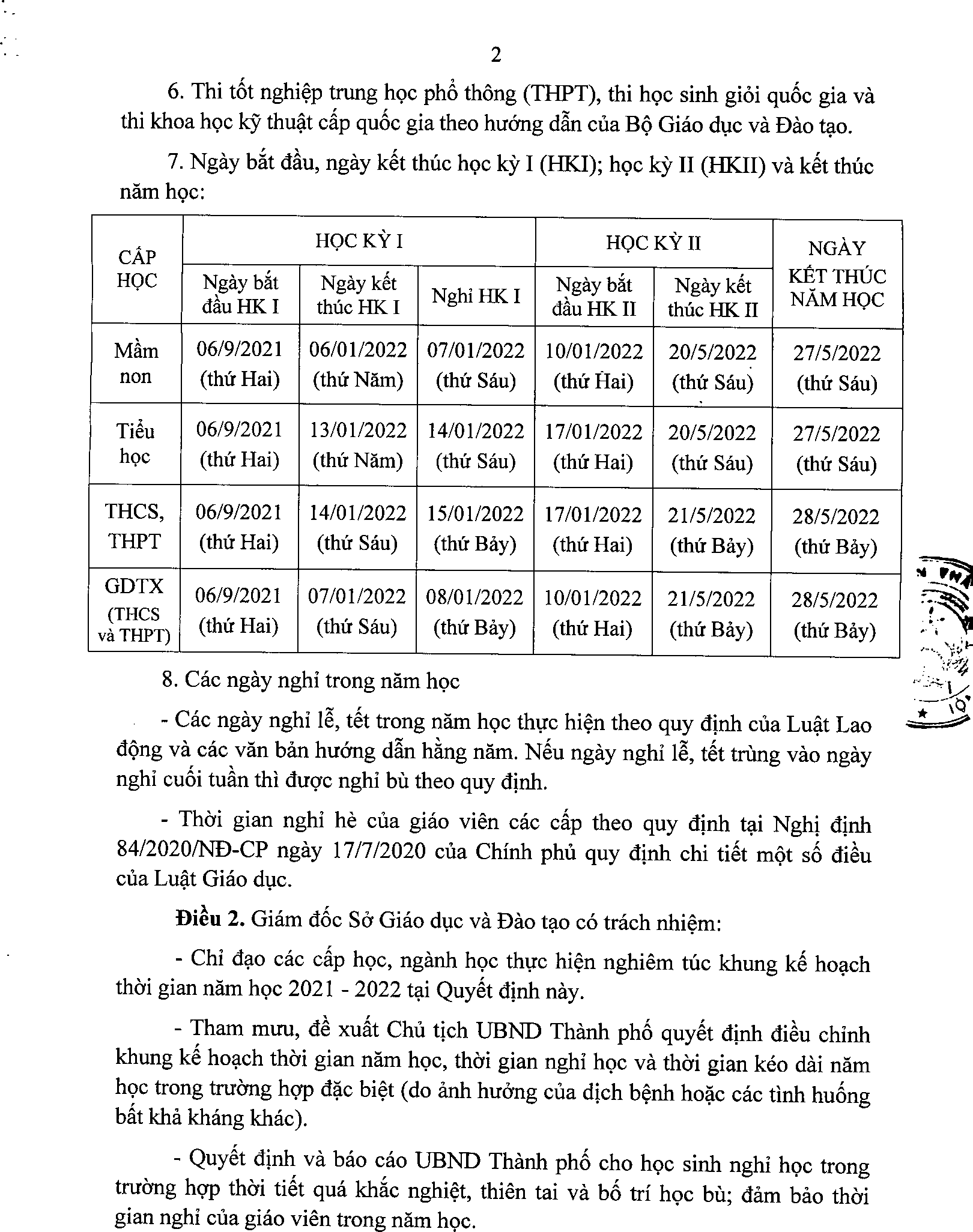 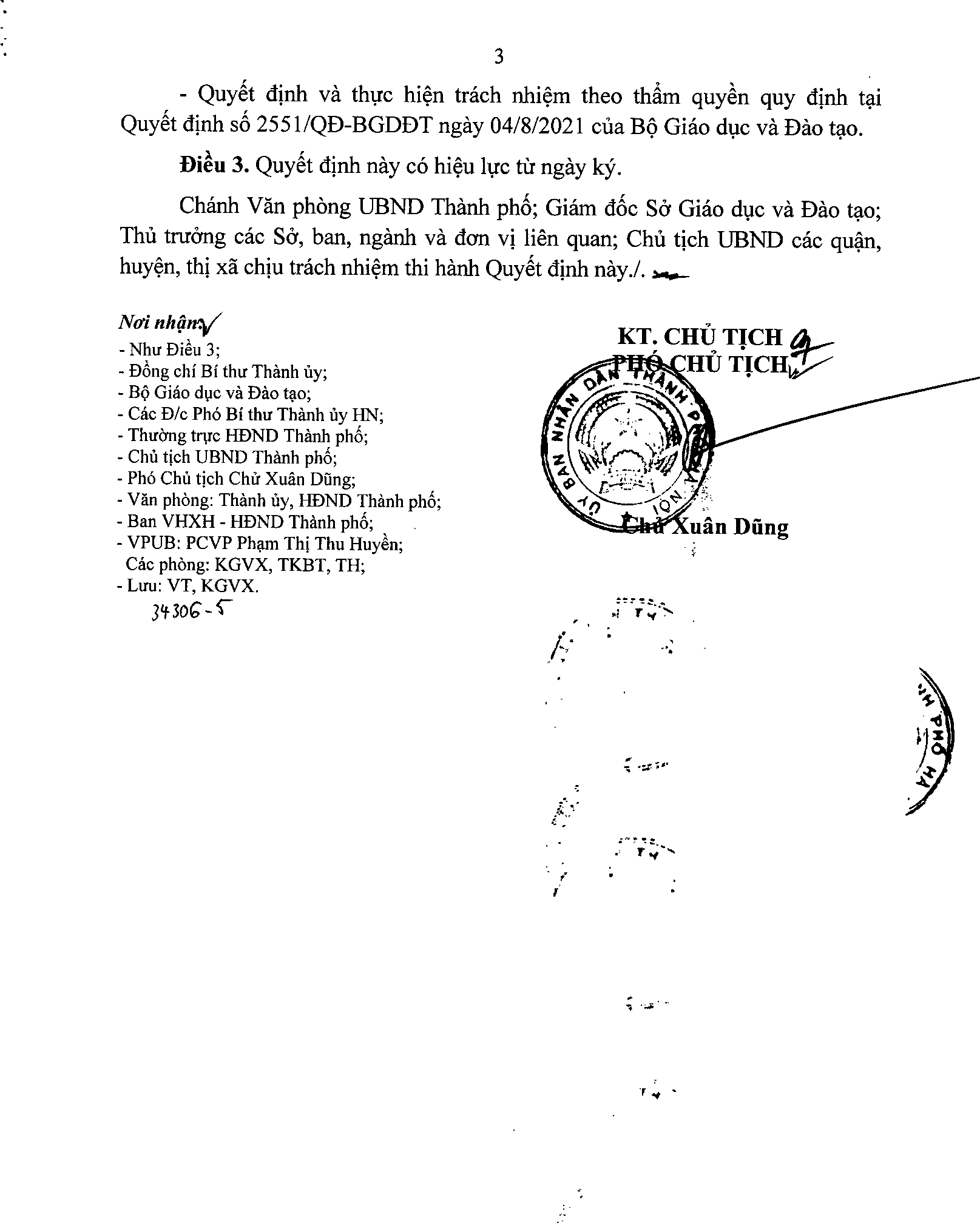 